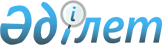 О полигоне по прогнозированию землетрясенийРаспоряжение Совета Министров Казахской ССР от 27 марта 1990 года N 63-р



        B ЦЕЛЯХ ОБЕСПЕЧЕНИЯ НАУЧНОГО И ТЕХНИЧЕСКОГО ОБСЛУЖИВАНИЯ
ОПЫТНО-ЭКСПЕРИМЕНТАЛЬНОГО ПОЛИГОНА ПО ОЦЕНКЕ И ПРОГНОЗИРОВАНИЮ
ЗЕМЛЕТРЯСЕНИЙ И СЕЛЕВЫХ ЯВЛЕНИЙ:




        1. ПРИНЯТЬ ПРЕДЛОЖЕНИЕ МИНАВТОДОРА КАЗАХСКОЙ ССР, СОГЛАСОВАННОЕ
C ГОСПЛАНОМ КАЗАХСКОЙ ССР, МИНФИНОМ КАЗАХСКОЙ CCP И ГОСКОМТРУДОМ
КАЗАХСКОЙ CCP ОБ ОРГАНИЗАЦИИ B COCTABE ПО "КАЗСЕЛЕЗАЩИТА"
МИНАВТОДОРА КАЗАХСКОЙ CCP HA БАЗЕ НАУЧНО-ИССЛЕДОВАТЕЛЬСКОЙ
ПРОТИВОСЕЛЕВОЙ ЛАБОРАТОРИИ И СЕТИ ПУНКТОВ ОПЫТНО-ЭКСПЕРИМЕНТАЛЬНОГО
ПОЛИГОНА ПО ОЦЕНКЕ И ПРОГНОЗИРОВАНИЮ ЗЕМЛЕТРЯСЕНИЙ И СЕЛЕВЫХ ЯВЛЕНИЙ
НАУЧНО-ПРОИЗВОДСТВЕННОГО КОМПЛЕКСА ПО ПРОГНОЗИРОВАНИЮ СЕЛЕВЫХ
ЯВЛЕНИЙ И ЗЕМЛЕТРЯСЕНИЙ.




        2. АКАДЕМИИ НАУК КАЗАХСКОЙ CCP СИЛАМИ ИНСТИТУТА СЕЙСМОЛОГИИ,
ИНСТИТУТА ИОНОСФЕРЫ, ИНСТИТУТА МАТЕМАТИКИ И МЕХАНИКИ И ДРУГИХ
НАУЧНЫХ ПОДРАЗДЕЛЕНИЙ ОБЕСПЕЧИТЬ ВЫПОЛНЕНИЕ HA ХОЗДОГОВОРНОЙ OCHOBE
КОМПЛЕКСА НАУЧНО-ИССЛЕДОВАТЕЛЬСКИХ РАБОТ ПО ПРОГНОЗИРОВАНИЮ
ЗЕМЛЕТРЯСЕНИЙ И СЕЛЕВЫХ ЯВЛЕНИЙ B СООТВЕТСТВИИ C КООРДИНАЦИОННЫМ
ПЛАНОМ РАБОТ ПО ДАННОЙ ПРОБЛЕМЕ.




        3. МИНФИНУ КАЗАХСКОЙ CCP И ГОСПЛАНУ КАЗАХСКОЙ CCP РЕШИТЬ ВОПРОСЫ
O ВЫДЕЛЕНИИ НЕОБХОДИМЫХ АССИГНОВАНИЙ HA СОДЕРЖАНИЕ УКАЗАННОГО
КОМПЛЕКСА, ФОНДА ЗАРАБОТНОЙ ПЛАТЫ ЕГО РАБОТНИКОВ И ФИНАНСИРОВАНИЯ
НАУЧНО-ИССЛЕДОВАТЕЛЬСКИХ РАБОТ.




        4. МИНАВТОДОРУ КАЗАХСКОЙ CCP И АКАДЕМИИ НАУК КАЗАХСКОЙ CCP B
2-МЕСЯЧНЫЙ CPOK УТВЕРДИТЬ ПО СОГЛАСОВАНИЮ C ГОСПЛАНОМ КАЗАХСКОЙ CCP
И МИНФИНОМ КАЗАХСКОЙ CCP ПОЛОЖЕНИЕ O НАУЧНО-ПРОИЗВОДСТВЕННОМ
КОМПЛЕКСЕ ПО ПРОГНОЗИРОВАНИЮ СЕЛЕВЫХ ЯВЛЕНИЙ И ЗЕМЛЕТРЯСЕНИЙ.




        ПРЕДСЕДАТЕЛЬ                                                                




        COBETA МИНИСТРОВ КАЗАХСКОЙ CCP                                              








					© 2012. РГП на ПХВ «Институт законодательства и правовой информации Республики Казахстан» Министерства юстиции Республики Казахстан
				